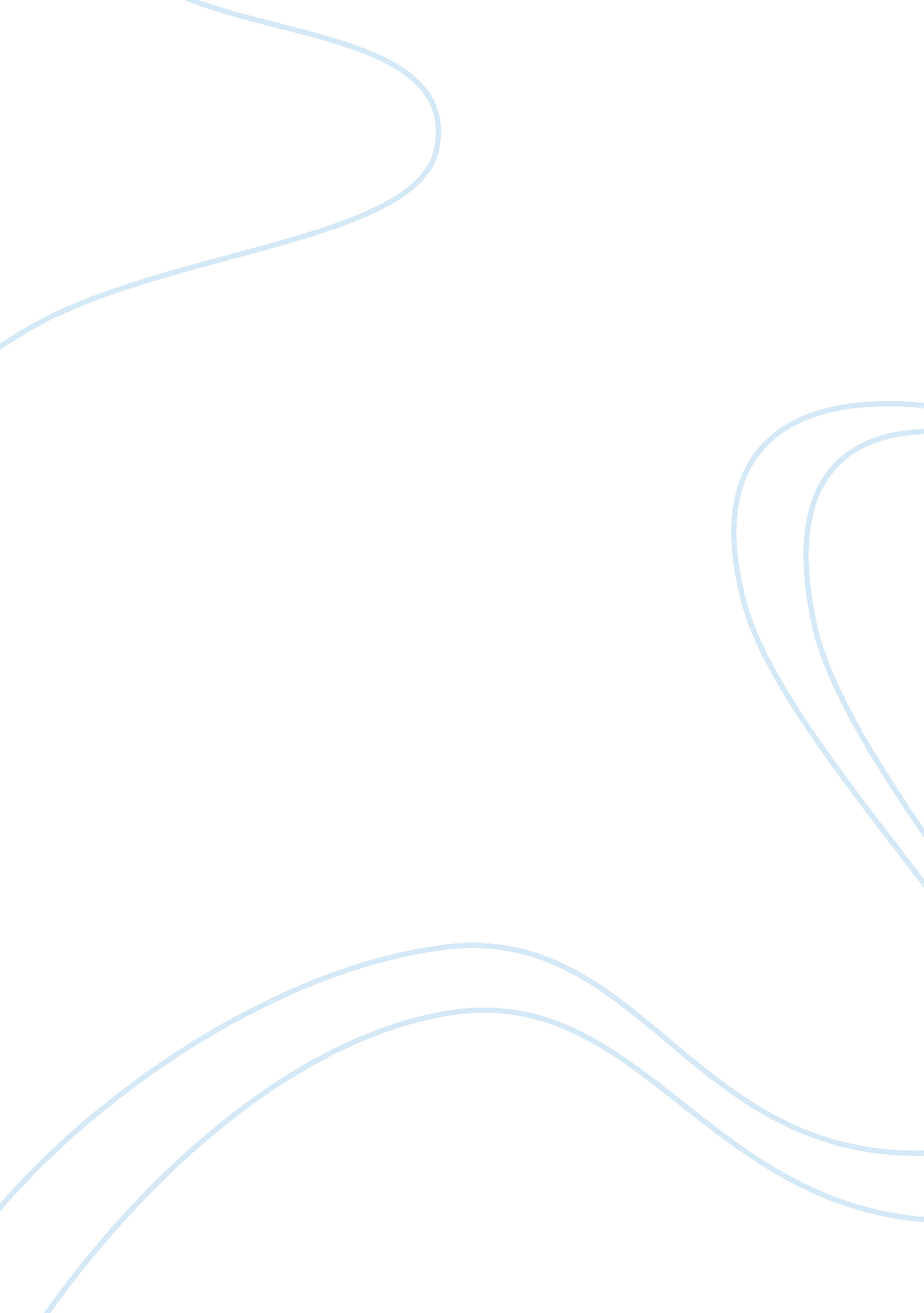 Cell malfunction and carcinoma biology essayCountries, United States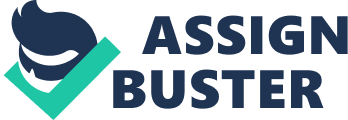 Necessitating coordinated in every cell that given the huge figure of activities, it is non surprising that malfunctions on occasion arises from such abnormalcies. A disease arises from such abnormalcies in cell map, for illustration. Live under conditions in which the presence of sufficient foods in the external environment is the primary factor that determines whether cells grow and divide simple unicellular beings such as bacteriums and barm. If current tendencies continue, about half the cell population of the United States will finally develop malignant neoplastic disease, doing it the second-leading cause of decease after cardiovascular disease. The state of affairs is normally reversed in multicellular beings ; cells are typically surrounded by nutrient-rich extracellular fluids. Furthermore, if every cell were to continually turn and split, the being as a whole would be rapidly destroyed merely because it had entree to adequate foods. When cell proliferation continues unabated without being coordinated with the demands of the being as a whole, malignant neoplastic disease is a potentially deadly reminder of what happens when cell proliferation continues unabated without being coordinated with the demands of the being as a whole. Multicellular beings utilize extracellular signaling proteins called growing factors to command the rate of cell growing and division. Most growing factors are mitogens that mean they stimulate cells to come in the S stage of the cell rhythm, followed by G2 and so mitosis. To discourse the development of malignant neoplastic disease, Malfunctions on occasion occur which given the complexness of the cell rhythm and its control mechanisms, it ‘ s non surprising. Who ‘ s called a tumour? When they are normal growing control mechanisms fail, uncontrolled cell proliferation can bring forth a turning mass of cells. It is classified as benign or malignant based on their likeliness of distributing who are tumours. On the one manus, benign tumours are localized multitudes that are non so dispersed ; on the other manus, malignant tumours can occupy neighbouring tissues and even other parts of the organic structure, and therefore are potentially dangerous. For a malignant tumour that is malignant neoplastic disease which are the general term. The term malignant neoplastic disease, obtained from a Grecian word significance “ crab ” , was coined by Hippocrates in the 5th century B. C. to depict diseases in which cells grow and spread unrestrained throughout the organic structure, finally choking off life. Cancers can arise in about any organ. Depending on the cell type complicated, they are grouped into several different classs. Carcinomas arise from the epithelial cells that cover external and internal organic structure surfaces which account for approximately 90 % of all malignant neoplastic diseases. Lung, chest, and colon malignant neoplastic disease are the most frequent malignant neoplastic diseases of this type. Sarcomas develop from the cells of back uping tissues such as bone, gristle, fat, connective tissues, and musculus. Finally, lymphomas and leukemias arise from cells of blood and lymphatic beginning, with the term leukaemia being reserved for state of affairss in which the malignant neoplastic disease cells proliferate chiefly in the blood stream instead than turning as split multitudes of tissue. No affair where malignant neoplastic disease arises, their ability to distribute through the organic structure and the ability of cells to proliferate in an uncontrolled manner which it is defined by a combination of two belongingss. The balance between cell division and distinction is disrupted which tumours are produced by uncontrolled cell proliferation in it. A malignant neoplastic disease is an unnatural type of tissue growing in. Cells divide in an uncontrolled, taking to a progressive addition in the figure of spliting cells which the ensuing mass of turning tissue is called a tumour. Tumor cells do non ever divide more quickly than normal cells, although tumours have escaped from normal controls on cell proliferation. The of import issue is non the rate of cell division, but instead the balance between cell distinction and cell division. Distinguish different types of cells from each other that cell distinction is the procedure by which cells get the specialised belongingss. While cells get these specialised traits, they by and large lose the capacity to split. The new replacing cells are generated by cell divisions happening in the basal bed of the tegument. Each clip a basal cell divides which gives rise to two cells with different destinies on norm. One cell gives rise to two cells with different destinies which stays in the basal bed and retains the capacity to split, whereas the other cell loses the capacity to split and differentiates as it leaves the basal bed and moves toward the outer tegument surface. The migrating cell bit by bit flattens and begins to do ceratin, te hempen structural protein that imparts mechanical strength to the outer beds of the tegument while the distinction procedure. Therefore, one of the two cells produced by each cell division retains the ability to split during the other cell leaves the basal bed and loses the capacity to split in normal tegument which ensures that there is no addition in figure of spliting cells. In normal epithelial growing, migrate toward the outer surface of the tegument that pro-liferation of cells located in the basal bed gives rise to new cells, altering form and losing the capacity to split. Cell division is carefully balanced with cell distinction so no net accretion of spliting cells takes topographic point in each of these state of affairss. In normal tegument, each cell division in the basal bed gives ties on norm to one cell that retains the capacity to split and one cell that differentiates, thereby losing the capacity to split. Thus, no net accretion of spliting cells occurs. In tumours, this finely balanced planning is disrupted and cell division is uncoupled from cell distinction. Therefore, both continue to split thereby feeding a progressive addition in the figure of spliting that cells some cell divisions give rise to two cells. If the cells are spliting rapidly, the tumour will turn quickly. In contrast, if the cells are spliting more easy, tumour growing will be slower. No affair on how fast or decelerate the cells divide, the tumour will go on turning as new cells are being produced in greater Numberss than needed. While the spliting cells accumulate, the normal map and organisation of the tissue bit by bit become disrupted. In tumour growing, this orderly procedure is disrupted and some of the cells that migrate toward the outer surface retain the capacity to split. Tumors are classified as either benign or malignant which based on differences in their growing forms. A benign tumour is seldom unsafe and grows in a confined local country. Otherwise, a malignant tumour can occupy environing tissues, enter the blood stream, and spread to the other parts of organic structure, which makes a serious wellness jeopardy. The term malignant neoplastic disease means any malignant tumour, which any tumour distributing on original location to other sites. As the ability turning in an uncontrolled manner, so, spread to distant locations makes malignant neoplastic disease a potentially dangerous disease which is of import to understand the mechanisms that give rise to these traits. In tumour growing, cell division is non suitably balanced with cell distinction, thereby taking to a progressive addition in the figure of spliting cells. To sum up, cells are normal growing control mechanisms fail and uncontrolled proliferation can bring forth a turning mass of cells which are called tumours and it ‘ s classified as two basic tumours – benign or malignant. The balance between cell division and distinction is disrupted which tumours are produced by uncontrolled cell proliferation in it. On the one manus, migrate toward the outer surface of the tegument that pro-liferation of cells located in the basal bed gives rise to new cells, altering form and losing the capacity to split in normal epithelial growing. On the other manus, this finely balanced planning is disrupted and cell division is uncoupled from cell distinction in tumours when the cells are spliting rapidly or the cells are spliting more easy. Cancer cells invade environing tissues and vass which are transported by the circulatory system to distant sites. Cancer cells reinvade and turn at new location. Then, it stages in the procedure of metastasis. It is merely a little fraction of the cells in a typical malignant neoplastic disease successfully carry out all three stairss involved in metastasis: invasion into environing tissues and vass, transit via the circulatory system, and reinvasion and growing at a distant site. Cancer is wholly a life-threatening. If everyone wants to diminish the hazard of the malignant neoplastic disease, they must maintain wellness on their diet, adequate sleeping, quit imbibing and smoke… … As a consequence, many consequence can do the hazard of malignant neoplastic disease which the cells go through to alter before fostering the cancerous. 